DREYFUS AFFAIR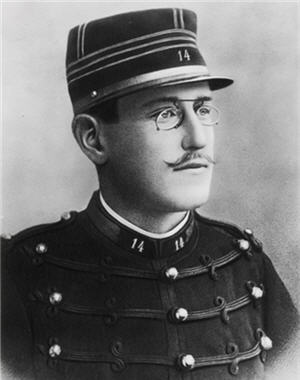 Capt. Alfred Dreyfus (1859-1935)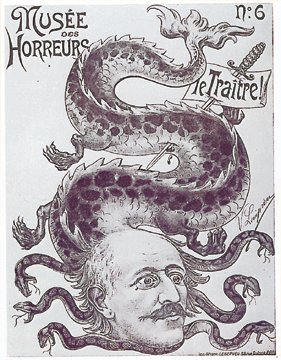 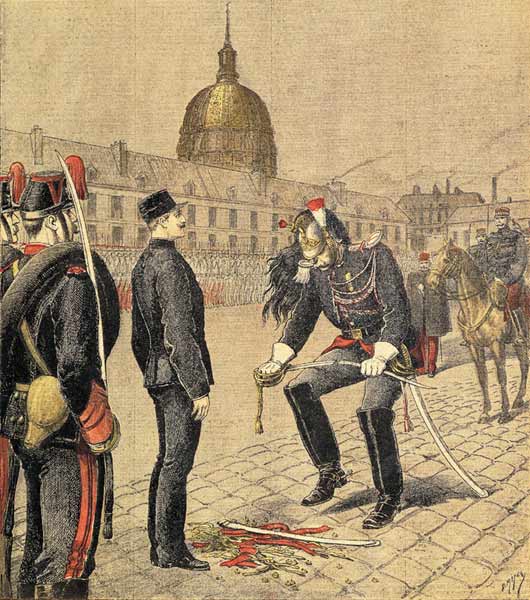 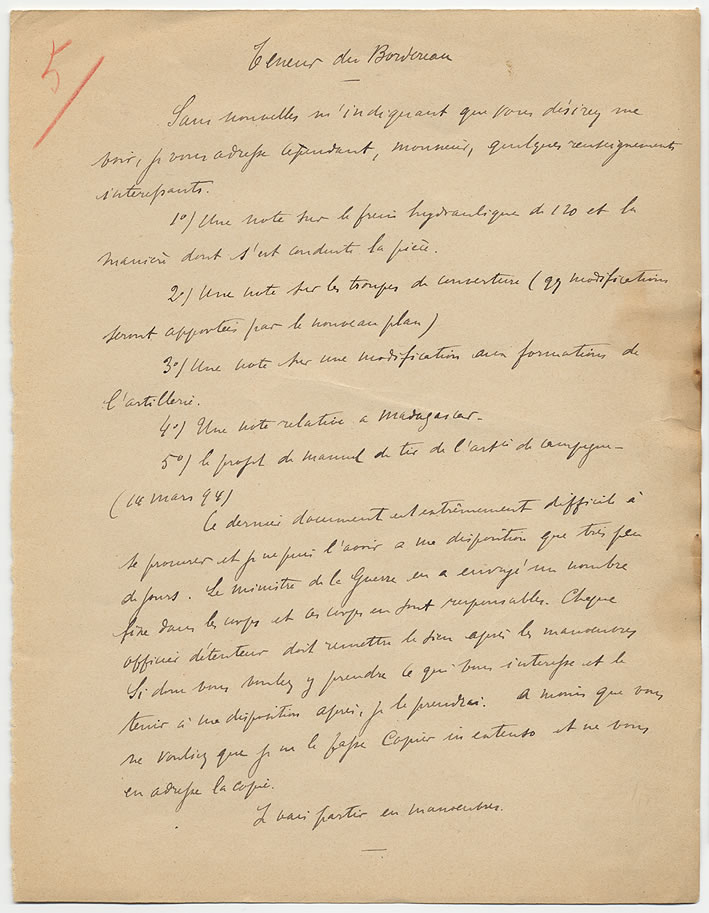 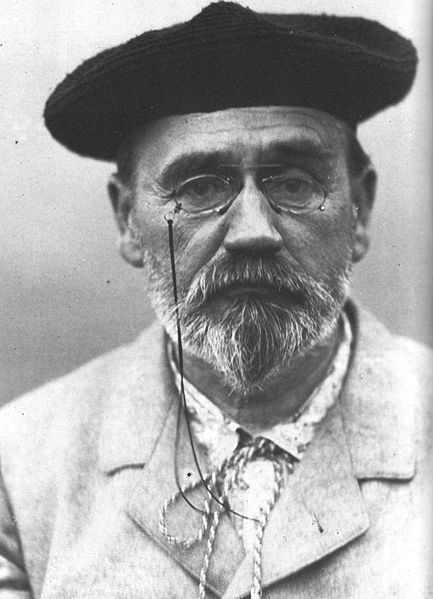 Emile Zola (1840-1902)Jan 13, 1898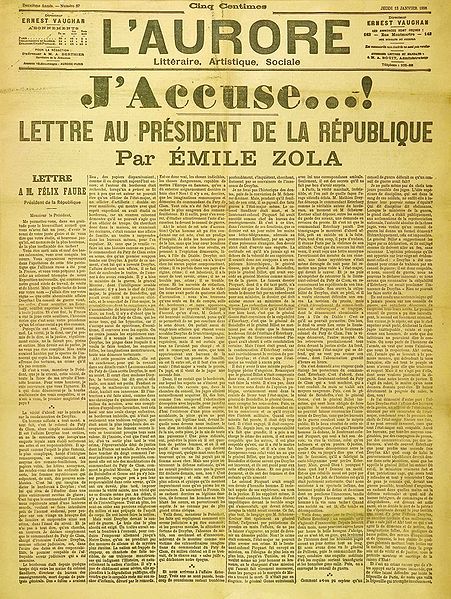 http://en.wikisource.org/wiki/J'accusea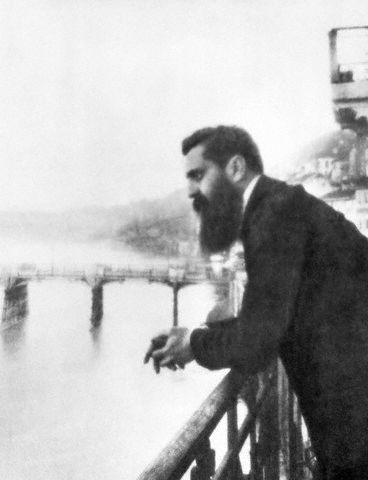 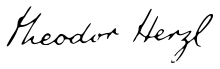 